UNDERGRADUATE CURRICULUM COMMITTEE (UCC)
PROPOSAL FORM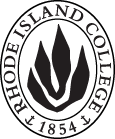 Cover page	B.  NEW OR REVISED COURSES  D. SignaturesD.1. Approvals: required from programs/departments/deans who originate the proposal. THESE may include multiple departments, e.g., for joint/interdisciplinary proposals. D.2. Acknowledgements: REQUIRED from OTHER PROGRAMS/DEPARTMENTS (and their relevant deans if not already included above) that are IMPACTED BY THE PROPOSAL. SIGNATURE DOES NOT INDICATE APPROVAL, ONLY AWARENESS THAT THE PROPOSAL IS BEING SUBMITTED. CONCERNS SHOULD BE BROUGHT TO THE UCC COMMITTEE MEETING FOR DISCUSSION; all faculty are welcome to attend.A.1. Course or programENGL 118 Introduction to the literary experienceENGL 118 Introduction to the literary experienceENGL 118 Introduction to the literary experienceENGL 118 Introduction to the literary experienceReplacing A. 1b. Academic unitFaculty of Arts and Sciences Faculty of Arts and Sciences Faculty of Arts and Sciences Faculty of Arts and Sciences A.2. Proposal typeCourse:  | revision | Course:  | revision | Course:  | revision | Course:  | revision | A.3. OriginatorHolly ShadoianHome departmentAcademic AffairsAcademic AffairsAcademic AffairsA.4. Context and Rationale Note: Must include this additional information for all new programsENGL 118 Introduction to the Literary Experience is a long time offering of the Early Enrollment Program (EEP) but is not offered on campus. It has counted as elective credit only. URI awards Gen Ed credit for the course, putting RIC at a disadvantage in terms of articulation and potential recruitment of students. The chair of the English department is allowing ENGL 118 to count as a Gen Ed Lit course. ENGL 118 will maintain its course description and title.EEP students taking ENGL 118 will benefit from being able to receive Gen Ed credit from Rhode Island College for the course. ENGL 118 Introduction to the Literary Experience is a long time offering of the Early Enrollment Program (EEP) but is not offered on campus. It has counted as elective credit only. URI awards Gen Ed credit for the course, putting RIC at a disadvantage in terms of articulation and potential recruitment of students. The chair of the English department is allowing ENGL 118 to count as a Gen Ed Lit course. ENGL 118 will maintain its course description and title.EEP students taking ENGL 118 will benefit from being able to receive Gen Ed credit from Rhode Island College for the course. ENGL 118 Introduction to the Literary Experience is a long time offering of the Early Enrollment Program (EEP) but is not offered on campus. It has counted as elective credit only. URI awards Gen Ed credit for the course, putting RIC at a disadvantage in terms of articulation and potential recruitment of students. The chair of the English department is allowing ENGL 118 to count as a Gen Ed Lit course. ENGL 118 will maintain its course description and title.EEP students taking ENGL 118 will benefit from being able to receive Gen Ed credit from Rhode Island College for the course. ENGL 118 Introduction to the Literary Experience is a long time offering of the Early Enrollment Program (EEP) but is not offered on campus. It has counted as elective credit only. URI awards Gen Ed credit for the course, putting RIC at a disadvantage in terms of articulation and potential recruitment of students. The chair of the English department is allowing ENGL 118 to count as a Gen Ed Lit course. ENGL 118 will maintain its course description and title.EEP students taking ENGL 118 will benefit from being able to receive Gen Ed credit from Rhode Island College for the course. ENGL 118 Introduction to the Literary Experience is a long time offering of the Early Enrollment Program (EEP) but is not offered on campus. It has counted as elective credit only. URI awards Gen Ed credit for the course, putting RIC at a disadvantage in terms of articulation and potential recruitment of students. The chair of the English department is allowing ENGL 118 to count as a Gen Ed Lit course. ENGL 118 will maintain its course description and title.EEP students taking ENGL 118 will benefit from being able to receive Gen Ed credit from Rhode Island College for the course. A.5. Student impactEEP students who attend RIC will be able to count this course as satisfying the Literature category of General EducationEEP students who attend RIC will be able to count this course as satisfying the Literature category of General EducationEEP students who attend RIC will be able to count this course as satisfying the Literature category of General EducationEEP students who attend RIC will be able to count this course as satisfying the Literature category of General EducationEEP students who attend RIC will be able to count this course as satisfying the Literature category of General EducationA.6. Impact on other programs None—other than Gen Ed.None—other than Gen Ed.None—other than Gen Ed.None—other than Gen Ed.None—other than Gen Ed.A.7. Resource impactFaculty PT & FT: nonenonenonenoneA.7. Resource impactLibrary:nonenonenonenoneA.7. Resource impactTechnologynonenonenonenoneA.7. Resource impactFacilities:nonenonenonenoneA.8. Semester effectiveFall 2021 A.9. Rationale if sooner than next Fall A.9. Rationale if sooner than next FallOld (for revisions only)ONLY include information that is being revised, otherwise leave blank. NewExamples are provided within some of the boxes for guidance, delete just the examples that do not apply.B.1. Course prefix and number ENGL 118SameB.2. Cross listing number if anyB.3. Course title Introduction to the Literary ExperienceSameB.4. Course description SameB.5. Prerequisite(s)B.6. OfferedB.7. Contact hours B.8. Credit hoursB.9. Justify differences if anyB.10. Grading system B.11. Instructional methodsB.11.a  Delivery MethodB.12.CategoriesB.13. Is this an Honors course?B.14. General EducationN.B. Connections must include at least 50% Standard Classroom instruction.NOYES  | category: LiteratureB.15. How will student performance be evaluated?B.16 Recommended class-sizeB.17. Redundancy statementB. 18. Other changes, if anyNamePosition/affiliationSignatureDateEarl SimsonDean, Faculty of Arts & Sciences Earl Simson4/30/2021Jeannine Dingus EasonDean, School of Education Jeannine Dingus-Eason5/3/2021Carolynn MastersDean, School of Nursing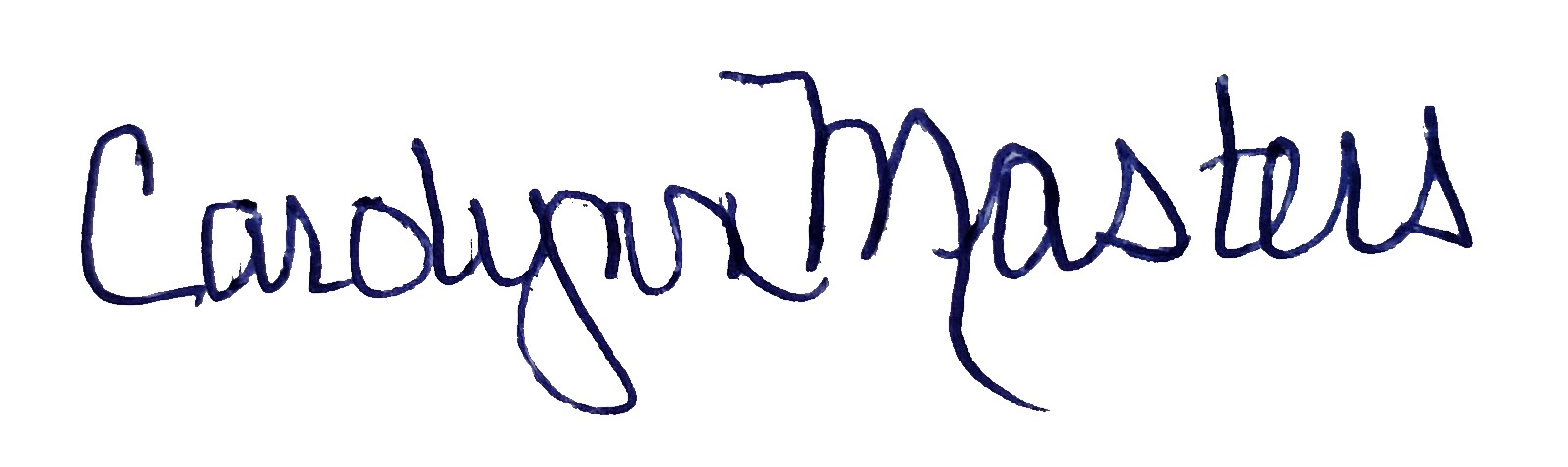 5/1/2021Jayashree NimmagaddaInterim Dean, School of Social Work*Approved by e-mail4/30/2021Alema KarimInterim Dean, School of Business*approved by e-mail4/30/2021Alison ShonkweilerChair, English*approved by e-mail4/30/2021Joseph ZornadoChair, COGE*approved by e-mail4/28/2021NamePosition/affiliationSignatureDateTab to add rows